ЛежнинаО.Ю.- идентификатор 210-934-261                                                          Токарева О.А.- идентификатор 268-071-057Приложение 2.Маршрутный лист. Лист самооценки.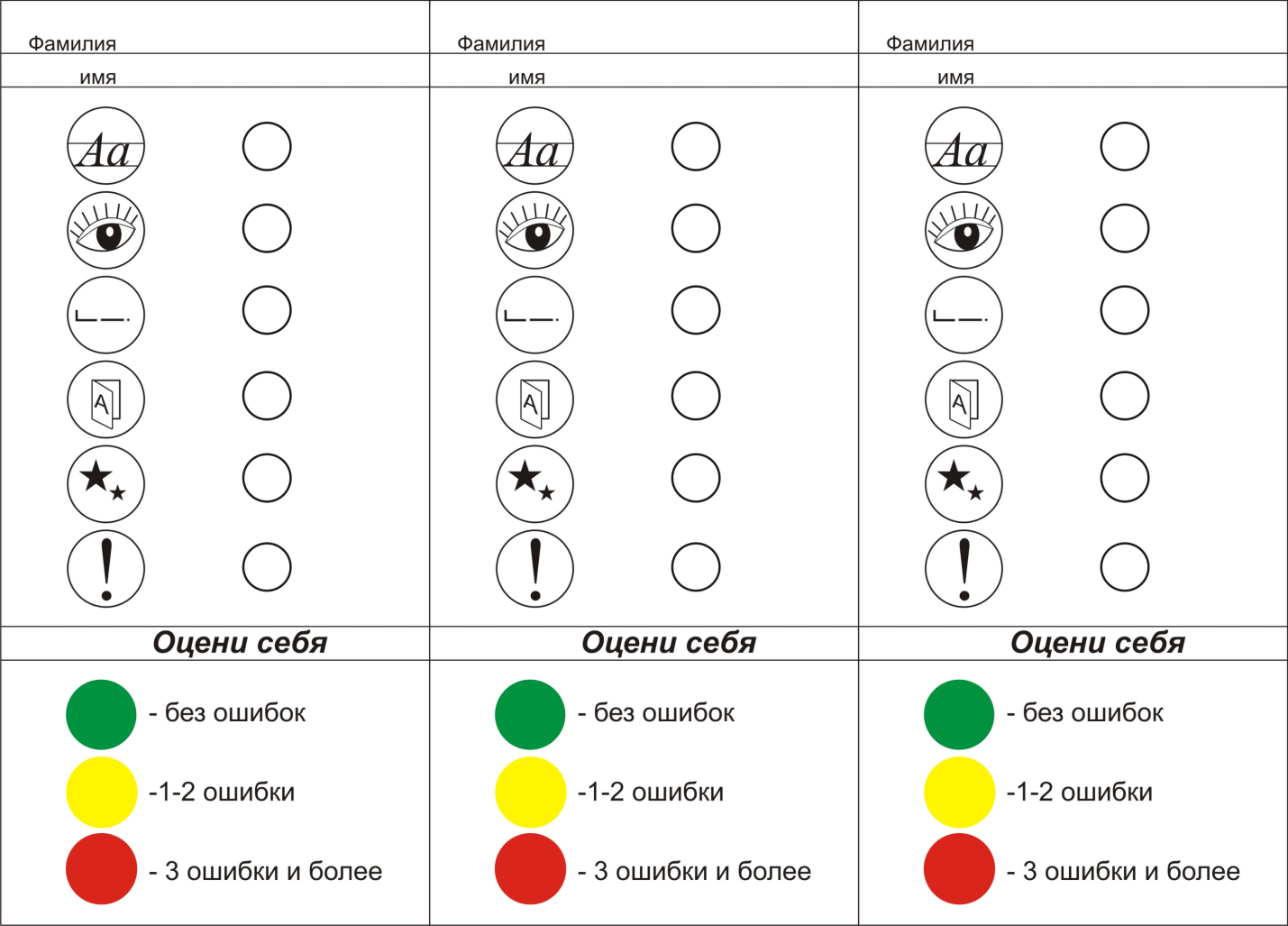 .